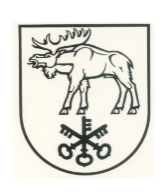 LAZDIJŲ MENO MOKYKLOS DIREKTORIUSĮSAKYMASDĖL SUPAPRASTINTŲ VIEŠŲJŲ PIRKIMŲ TAISYKLIŲ PATVIRTINIMO2012 m. lapkričio 7 d. Nr. V1 - 57LazdijaiVadovaudamasi  Lietuvos Respublikos Viešųjų pirkimų įstatymu (Žin., 1996, Nr. 84-2000; 2006, Nr. 4-102; 2008, Nr. 81-3179; 2010, Nr. 25-1174; 2011, Nr. 2-36), ir atsižvelgdama  į Lietuvos Respublikos Viešųjų pirkimų įstatymo pakeitimus bei siekdama efektyviau vykdyti viešuosius pirkimus, 1. T v i r t i n u Lazdijų meno mokyklos supaprastintų viešųjų pirkimų taisykles (pridedama). 2. P r i p a ž į s t u netekus galios Lazdijų meno mokyklos direktoriaus 2008 m. lapkričio 6 d. įsakymą Nr. V1-14 „Dėl Lazdijų meno mokyklos  supaprastintų viešųjų pirkimų taisyklių patvirtinimo“.          Direktorė                                                                          Renata  Mockevičienė